RECEPT ZA PALAČINKE(Lojze Krajnčan)https://www.youtube.com/watch?app=desktop&v=h8lQZzlowFM&feature=youtu.be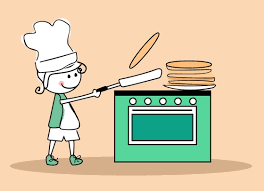 Otroci, ali radi jeste palačinke?V pesmici je skrit recept za palačinke. Pesmico se naučite in jo zapojte mamici ali pa babici, očku, dedku. Mogoče boste imeli srečo in glej, palačinko dobite od vaših najdražjih….